Приложение № 1к Распоряжению «О проведении процедуры запроса коммерческих предложений (торговые площади)» от «_11__» __03__ 2024г. №_Р-9_ТЕХНИЧЕСКОЕ ЗАДАНИЕ КЗАПРОСУ КОММЕРЧЕСКИХ ПРЕДЛОЖЕНИЙ Информационная картаСхема расположения предлагаемого недвижимого имущества(Терминал А, общий зал ожидания, 1 этаж)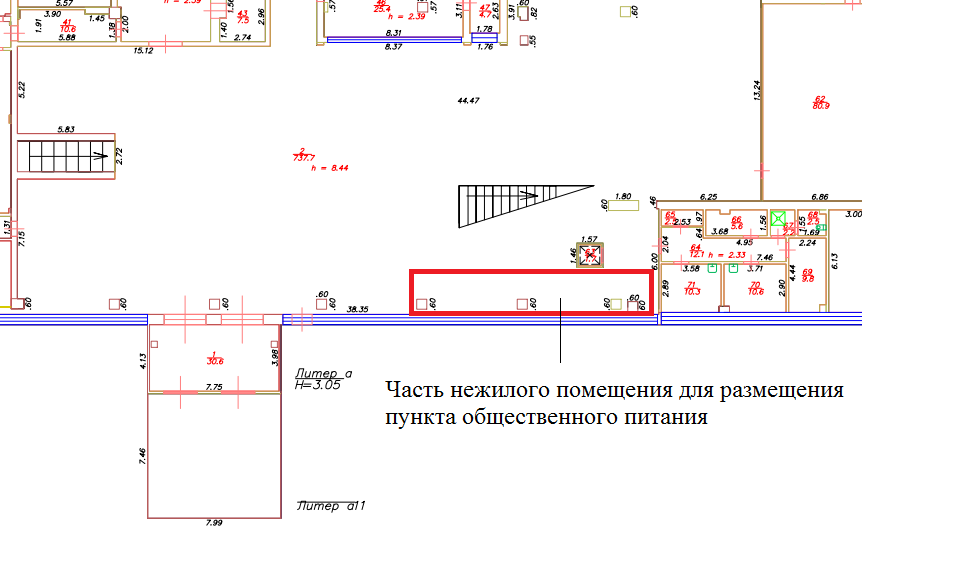 1Сведения об ОрганизатореНаименование:АО «АЭРОПОРТ «БЕГИШЕВО»Местонахождение и почтовый адрес:423878, Российская Федерация, Республика Татарстан (Татарстан), м. р-н Тукаевский, с.п. Биклянское, тер. аэропорт Бегишево, зд.14 Официальный сайтwww.nbc.aero  Контактное лицо: Ведущий специалист по РНИиАРП, (8552) 796-621SultanovaAV@nbc.aero2Информация об Объекте аренды Предмет запроса коммерческих предложений:Аренда части нежилого помещения для размещения пункта общественного питания на период с 01.05.2024 по 31.10.2024МесторасположениеТерминал А, общий зал, 1 этажНазначениеПункт общественного питания.Сдаваемая площадь (кв.м.)30 кв.м.3Ценовое предложение(стартовая цена)Ценовое предложение Заявителя указывается в Заявке к ЗКП и должно быть не менее указанной цены:3.1Фиксированная ставка арендной за 1 кв.м., руб. (в т.ч. НДС 20%)Не предусмотрено3.2Предлагаемый процент концессии, % 15%3.3Ставка арендной платы, привязанная к величине пассажиропотока, руб.Не предусмотрено3.4Арендная плата с учетом Минимального гарантированного платежа, руб.Не менее гарантированного платежа, исходя из расчёта 1500 руб./кв.м. (в т.ч. НДС 20%)4Заявка к ЗКП с приложениямиЗаявка оформляется по установленной форме с соблюдением требований к документации ЗКП, размещенной на сайте Общества https://nbc.aero/partners/tenants/ с указанием ценового предложения, и обязательным приложением: презентации, квалификационной карты заявителя, учредительных документов.5Сроки подачи Заявок:С 11.03.2024 по 17.03.2024 по указанной электронной почте.